Адаптации детей 1 младшей группы «Лучики».Адаптация у нас, прошла просто высший класс!И ребенок очень вырос и теперь он не малыш,Рано утром он встает, в детский сад теперь идет!Как же все здесь незнакомо,Для ребенка все здесь ново.«Где же мама?» - спросит он,— «И когда пойду я в дом?»Тут в глазах ещё вопрос:«Заберут ли и когда? Может быть, не нужен я?»- Нет, малыш, семье ты нужен, просто нужно лишь понять, что маме должен помогать– Детский садик посещать!Здесь друзей себе найдет,С удовольствием придёшьВ свой любимый детский сад,Повидать других ребят!Маму милую, роднуюНа прощанье поцелует.Здравствуй, здравствуй, детский сад!Всех ты видеть очень рад!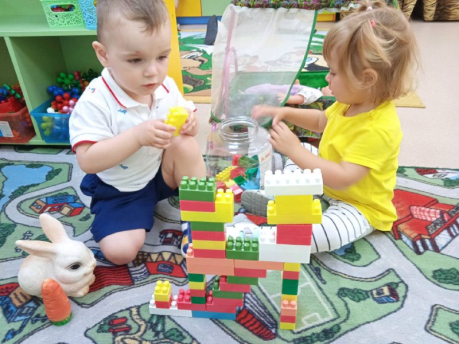 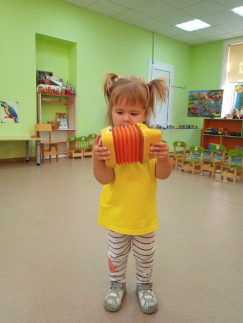 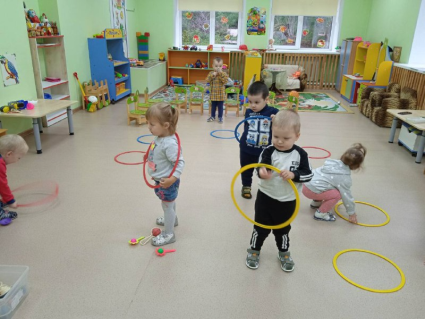 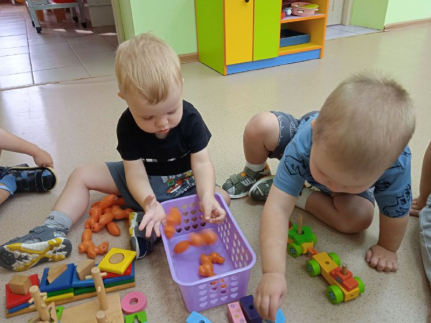 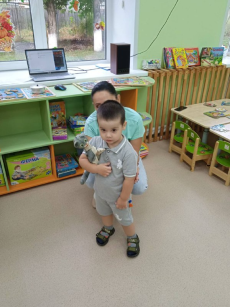 